

ISSN: 2317-1634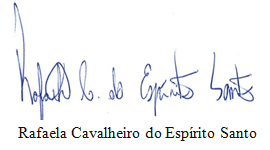 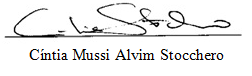 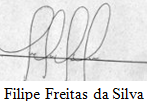 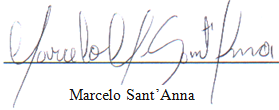 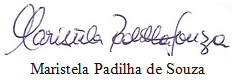 DECLARAÇÃO DE RESPONSABILIDADE            Os autores abaixo assinados do manuscrito intitulado “Nível atividade física em crianças durante a prática de exergames” declaram que participaram ativamente do planejamento, coleta dos dados e escrita do artigo. Além disto, declaram que o estudo não foi previamente publicado e nem está sendo analisado por outra revista.Porto Alegre, Rs, 06/08/2014.